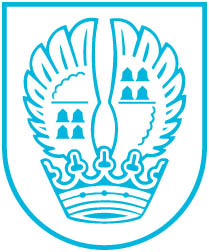 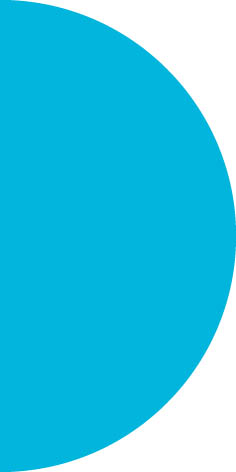 Pressemitteilung Nr. 01722.01.2019Wiesenbad am Wochenende geschlossenAm kommenden Wochenende, ist am Samstag, dem 26. und Sonntag, dem 27. Januar 2019, das Hallenbad im Wiesenbad Eschborn geschlossen Der Schwimmclub Westerbach richtet einen Schwimmwettkampf aus.Die Sauna ist an beiden Tagen von 9 bis 20 Uhr geöffnet.Kontakt:Stadtverwaltung EschbornPressestelleTelefon 06196. 490-104Fax 06196. 490-400presse@eschborn.dewww.eschborn.deMagistrat der Stadt Eschborn